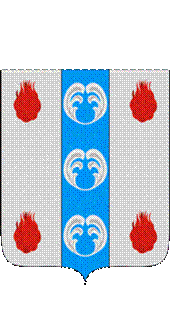 Российская ФедерацияНовгородская областьДУМА ПОДДОРСКОГО МУНИЦИПАЛЬНОГО РАЙОНАР Е Ш Е Н И Еот 26.04.2022 № 133с. ПоддорьеВ соответствии с пунктами 3, 4 Положения о Почетной грамоте Новгородской областной Думы, утвержденного постановлением Новгородской областной Думы от 25.01.2017 № 160-ОД, рассмотрев ходатайство Главы муниципального района о награждении Почетной грамотой Новгородской областной Думы,Дума Поддорского муниципального района  РЕШИЛА:ходатайствовать перед Новгородской областной Думой о награждении Почетной грамотой Новгородской областной Думы:Бахаревой Любови Викторовны, служащего 1 категории отдела по работе с населением комитета по экономике и управлению муниципальным имуществом Администрации муниципального района, за заслуги в укреплении основ и развитии местного самоуправления.Куракиной Валентины Григорьевны, директора муниципального бюджетного учреждения «Центра физической культуры и спорта» «Лидер», за заслуги в укреплении основ и развитии местного самоуправления.Главамуниципального района                                                        Е.В.ПанинаПредседатель ДумыПоддорского муниципального района                              Т.Н.КрутоваО  ходатайстве о награждении Почетной грамотой Новгородской областной Думы